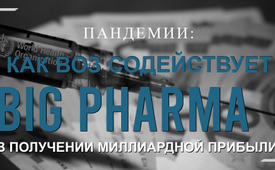 Пандемии: как ВОЗ содействует Big Pharma в получении миллиардной прибыли!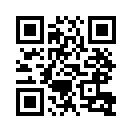 Репортер Джереми Лоффредо (Jeremy Loffredo) из организации "Защита здоровья детей" (Children's Health Defense) критикует взаимодействие Всемирной организации здравоохранения и фармацевтической промышленности.
Послушайте его разъясняющие аргументы!Ведущий передачи: Всемирная организация здравоохранения (ВОЗ) была основана в 1948 году и на сегодняшний день насчитывает 194 государства-члена. Её устав определяет цель, чтобы люди могли обладать наивысшим достижимым уровнем здоровья. Однако в последние годы взаимодействие ВОЗ с фармацевтической промышленностью подвергается всё более жёсткой критике. То же самое сделал и репортёр Джереми Лоффредо (Jeremy Loffredo) из «Защиты здоровья детей» в статье, опубликованной в октябре 2020 года. «Защита здоровья детей» - это организация, которая работает на благо здоровья людей во всем мире. Послушайте сейчас несколько сокращённый вариант статьи:

"Когда ВОЗ в 2009 году расширила своё определение глобальной пандемии, производители вакцин против свиного гриппа H1N1 получили выгоду за счёт налогоплательщиков. Производители Covid-вакцин, скорее всего, извлекут из этого ещё большую пользу.

В период до 2009 года Всемирная организация здравоохранения работала с производителями вакцин, а именно с GlaxoSmithKline (сокращённо GSK), заботясь о том, чтобы европейские и африканские страны заключили контракты на вакцинацию своих граждан в случае непредвиденной глобальной пандемии гриппа. Эти "спящие" или "дремлющие" контракты предусматривали, что в случае глобальной пандемии они вступят в силу, и определённые фармацевтические компании станут производить вакцины против гриппа, а соответствующие правительства заплатят производителям вакцин. 
11 июня 2009 года Генеральный директор ВОЗ Маргарет Чен объявила свиной грипп H1N1 глобальной пандемией, спровоцировав тем самым пробуждение «спящих контрактов», что привело в движение фармацевтическую и вакцинную промышленность. 
Чен смогла сделать это заявление на основе официального определения пандемии ВОЗ, которое было обновлено всего за месяц до объявления пандемии H1N1. ВОЗ удалила своё определение пандемии с веб-сайта организации и заменила его новым, более гибким определением. Согласно новому определению ВОЗ не обязательно, чтобы кто-то умирал, чтобы на этом основании объявить о пандемии. Новое определение требовало только большого географического распространения инфекций. 

В то время как ВОЗ объявила о пандемии свиного гриппа H1N1, всего лишь 144 человека во всём мире умерло от инфекции. Как пояснил бывший в то время председателем Парламентской ассамблеи Комитета по здравоохранению Совета Европы Вольфганг Водарг, ВОЗ тогда дала определение пандемии как явления, которое может быть вызвано вирусом с высоким уровнем заболеваемости и смертности среди населения. А в 2009 году она вдруг убрала такое определение, ничего не упомянув о тяжести заболевания или смертности.
ВОЗ не одна была ответственной за решение объявить H1N1 пандемией. Должностные лица ВОЗ обратились за консультацией к группе по чрезвычайным ситуациям в составе 160 учёных из Комитета по международным медико-санитарным правилам. Хотя имена этих учёных в то время не были обнародованы, проведённое в 2010 году исследование Британского медицинского журнала показало, что многие члены комитета, проголосовавшие за объявление H1N1 пандемией, имели финансовые связи с производителями вакцин против гриппа, включая GSK.
Объявление пандемии H1N1 привело к заключению контрактов на поставку ещё не выпущенных вакцин против гриппа на 18 млрд. долларов и позволило GSK поставить свою вакцину "Пандемрикс" во все страны мира. […]
Паника вокруг свиного гриппа H1N1 и последовавшая за этим поспешность с вакцинацией были частично спровоцированы раздутыми и широко распространёнными моделями, которые ложно предсказывали, что от гриппа умрут тысячи тысяч людей. 
Эти модели были предоставлены профессором Нейлом Фергюсоном и его исследовательской группой при Лондонском Имперском колледже. Группа Фергюсона посоветовала британскому правительству подготовиться как минимум к 65 000 смертей. К концу пандемии свиной грипп H1N1 унёс только 457 жизней. 
Пол Флинн (Paul Flynn), вице-председатель Европейского комитета Совета Европы по здравоохранению, заявил о проблеме свиного гриппа H1N1: "Мир подвергся рекламному трюку из-за жадности фармацевтических компаний".

Одиннадцать лет спустя, 11 марта 2020 года, ВОЗ объявила Covid-19 глобальной пандемией, используя такое же изменённое определение пандемии. Многие правительства поддержали их своими профилактическими мерами против Covid-19, включая закрытие границ, основываясь на тех же компьютерных моделях, которые были разработаны Фергюсоном и его командой в Оксфорде. И это – несмотря на экспоненциальные неточности моделей, которые не проявили себя во время пандемии H1N1. Следуя модели Фергюсона ожидается, что более 2,2 миллионов американцев умрут от Covid-19 во время настоящей коронапандемии. На сегодняшний день умерло около 229000 человек". […]

Cогласно последним сообщениям, Швейцария потратила около 400 млн. швейцарских франков на резервные вакцины от коронавируса. В Германии стоимость резервных вакцин от коронавируса составляет более 2,7 млрд. евро. И уже в начале объявленной ВОЗ коронапандемии правительства и организации выделили более 7,4 млрд. евро для фармацевтической промышленности в ответ на призыв Комиссии ЕС о разработке вакцин против Covid-19.
Определение ВОЗ "пандемии", которое было адаптировано в 2009 году, помогает фармацевтической промышленности получать миллиарды евро прибыли и при объявленной сейчас коронапандемии. Таким образом, ВОЗ выступает в роли локомотива, способствуя прибыли фармацевтической промышленности и распространении её продукции.от Claudia H.Источники:The Defender, Children‘sHealth Defense
https://childrenshealthdefense.org/defender/who-definition-global-pandemic-benefits-big-pharma/?utm_source=salsa&eType=EmailBlastContent&eId=b4e0967b-b2fc-4452-bb86-01cf1be86f55

https://de.wikipedia.org/wiki/Weltgesundheitsorganisation

Ausgaben für Corona-Impfungen:
https://www.dw.com/de/74-milliarden-f%C3%BCr-einen-corona-impfstoff/a-53330672
https://www.nzz.ch/schweiz/impfstoff-von-pfizer-schweiz-reserviert-rund-3-millionen-dosen-ld.1586508?reduced=true
https://www.zdf.de/nachrichten/politik/coronavirus-impfstoff-kosten-zulassung-100.htmlМожет быть вас тоже интересует:#Farma - Фарма - www.kla.tv/Farma

#Coronavirus-ru - www.kla.tv/Coronavirus-ruKla.TV – Другие новости ... свободные – независимые – без цензуры ...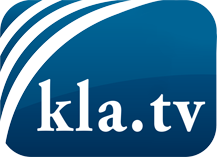 О чем СМИ не должны молчать ...Мало слышанное от народа, для народа...регулярные новости на www.kla.tv/ruОставайтесь с нами!Бесплатную рассылку новостей по электронной почте
Вы можете получить по ссылке www.kla.tv/abo-ruИнструкция по безопасности:Несогласные голоса, к сожалению, все снова подвергаются цензуре и подавлению. До тех пор, пока мы не будем сообщать в соответствии с интересами и идеологией системной прессы, мы всегда должны ожидать, что будут искать предлоги, чтобы заблокировать или навредить Kla.TV.Поэтому объединитесь сегодня в сеть независимо от интернета!
Нажмите здесь: www.kla.tv/vernetzung&lang=ruЛицензия:    Creative Commons License с указанием названия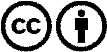 Распространение и переработка желательно с указанием названия! При этом материал не может быть представлен вне контекста. Учреждения, финансируемые за счет государственных средств, не могут пользоваться ими без консультации. Нарушения могут преследоваться по закону.